در صورتي كه استاد (اساتيد) مشاور خارج از دانشگاه باشد، دانشجو مي‌تواند رساله‌ی ايشان را به استاد راهنما تحويل دهد. نام و نام خانوادگي دانشجو………………………………   شماره دانشجويي ……………………مقطع: دکترینام و نام خانوادگي دانشجو:.....................................   شماره دانشجويي.........................................مقطع: دکتری        دانش‌آموختگي نامبرده بلامانع است.                                                                                                                          دکتر............................................                                                                                              مدير تحصيلات تکميلي و استعدادهاي درخشان دانشگاه                                                                                                        امضاء و تاريخشماره:...................تاريخ:.....................پيوست:.................بسمه تعاليفرم شماره 22                  تسويه حساب دانشجويان دکتری(در سه برگ)معاونت آموزشي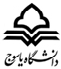  و تحصيلات تكميليرديفتوضيحاتنام و نام خانوادگیمسئول مربوطهمهر و امضای مسئول واحد1استاد/اساتيد راهنمادانشجو رساله صحافی شده خود را  تحويل  و در خصوص هزينه‌های مالی رساله با اينجانب تسويه حساب نموده است.2استاد/اساتيد مشاور*دانشجو رساله صحافی شده خود را تحويل  داده است.3مدير گروه نامبرده با آزمايشگاه‌‌های گروه  تسويه حساب نموده است.  CD رساله تحويل گرفته شد.4معاون آموزشي و تحصيلات تكميلی دانشكدهبا توجه به صورتجلسه انجام دفاع و نيز عدم بدهي نامبرده به اين معاونت انجام ساير مراحل تسويه حساب بلامانع است.5مركزكامپيوتر دانشكدهنامبرده هيچگونه بدهي به مركز كامپيوتر دانشكده ندارد.رديفتوضيحاتنام و نام خانوادگیمسئول مربوطهمهر و امضای مسئول واحد5كتابخانه دانشکدهنامبرده هيچگونه بدهی به كتابخانه دانشکده ندارد. (در صورت داشتن كارت كتابخانه كارت از دانشجو گرفته شود)6مديرامورعمومي دانشكدهبه آزمايشگاهها، كارگاهها و واحد سمعي – بصری دانشكده بدهی ندارد7کارشناس تحصيلات تکمیلی دانشکدهاز نقطه نظر آموزشي دانش آموختگی دانشجو بالامانع است.8حسابداري دوره‌هاي شبانه(مخصوص دانشجويان شبانه و انصرافی)هيچگونه بدهی به حسابداری دوره‌های شبانه ندارد.نام و نام خانوادگي دانشجوشماره دانشجويي9كتابخانه مرکزیيک نسخه رساله و CD تحويل گرفته شد. ايشان هيچگونه بدهي به كتابخانه مركزی دانشگاه ندارد.(در صورت داشتن  کارت كتابخانه كارت از دانشجو گرفته شود)رديفتوضيحاتنام و نام خانوادگیمسئول مربوطهمهر و امضای مسئول واحد10امور دانشجوييبابت كمك هزينه تحصيلي مبلغبه عدد:                                                ريال به حروف:                                             ريال بدهكار مي‌باشد.10امور دانشجوييبابت هزينه خوابگاه مبلغ  به عدد:                                             ريالبه حروف:                                            ريال بدهكار است و كليه وسايل خوابگاه و كارت تردد در خوابگاه و كارت تغذيه را تحويل داده است. 10امور دانشجوييجمعا" مبلغ به عدد:                                            ريال به حروف:                                          ريالبه صندوق رفاه دانشجويان بدهی دارد.تاريخ آخرين قسط وام:11امورپايان‌نامه تحصيلات تکميلی دانشگاه2 نسخه از رساله، فرم مرکز اطلاعات و مدارک علمي و CD پايان نامه تحويل گرديده و با توجه به صورتجلسه انجام دفاع و نيز عدم بدهی نامبرده به اين مديريت ساير مراحل تسويه حساب بلامانع است.12امورآموزشی تحصيلات تکميلي دانشگاهباتوجه به مدارك ضميمه و تكميل تسويه حساب،  انجام امور مربوط به دانش آموختگی دانشجو بلامانع است.  ايشان كارت دانشجو يي را تحويل داده اند.